В соответствии с Указом Президента Российской Федерации от  15 июля 2015 года №365 «О мерах по совершенствованию организации деятельности в области противодействия коррупции», Федеральным законом от 5 октября 2015 года №285-ФЗ «О внесении изменений в отдельные законодательные акты Российской Федерации в части установления обязанностей лиц, замещающих государственные должности, и иных лиц сообщать о возникновении личной заинтересованности, которая приводит или может привести к конфликту интересов, и принимать меры по предотвращению или урегулированию конфликта интересов» постановляю:1.Внести изменение в постановление администрации Переправненского сельского поселения Мостовского района  от 22 августа 2013 года №75 «Об утверждении порядка размещения сведений о доходах, расходах, об имуществе и обязательствах имущественного характера муниципальных служащих администрации Переправненского сельского поселения и предоставления этих сведений общероссийским средствам массовой информации для обнародования», изложив в пункте 2 подпункт г) в новой редакции:«г) сведения об источниках получения средств, за счет которых совершены сделки по приобретению земельного участка, иного объекта недвижимого имущества, транспортного средства, ценных бумаг, долей участия, паев в уставных (складочных) капиталах организаций, если общая сумма таких сделок превышает общий доход служащего (работника) и его супруги (супруга) за три последних года, предшествующих отчетному периоду.».2. Общему отделу администрации Переправненского сельского поселения Мостовского района (Москвитина):1) опубликовать настоящее постановление в установленном порядке;2) организовать  размещение настоящего постановления на официальном сайте администрации Переправненского  сельского поселения Мостовского района в сети Интернет.4.Контроль за выполнением настоящего постановления оставляю за собой.5.Постановление вступает в силу со дня его обнародования.Глава Переправненскогосельского поселения 						                 А.Е. Кошмелюк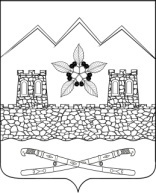  АДМИНИСТРАЦИЯ ПЕРЕПРАВНЕНСКОГО СЕЛЬСКОГО ПОСЕЛЕНИЯМОСТОВСКОГО РАЙОНАПОСТАНОВЛЕНИЕот  06.12.2016                                                                                                       № 283ст-ца ПереправнаяО внесении изменения в постановление администрации Переправненского сельского поселения Мостовского района от 22 августа 2013 года №75 «Об утверждении порядка размещения сведений о доходах, расходах, об имуществе и обязательствах имущественного характера муниципальных служащих администрации Переправненского сельского поселения и предоставления этих сведений общероссийским средствам массовой информации для обнародования»